Всероссийский конкурс профессионального мастерства «Педагог-психолог России -2021»Защита реализуемой психолого-педагогической практикиПрограмма сопровождения восстановленной кровной семьи «Семьей дорожить - счастливыми быть»Подготовила:Костюк Людмила НиколаевнаПедагог-психолог КГОБУ «Петропавловск-Камчатской школы-интернат для детей сирот и детей ОБПР с ОВЗ»Высшая квалификационная категорияКамчатский крайг. Петропавловск - КамчатскийОБЩАЯ ИНФОРМАЦИЯНаименование и направленность программыНаименование: профилактическая программа сопровождения кровных семей «Семьей дорожить - счастливыми быть»Направленность: психолого-педагогическое сопровождение родителей и детей, способствующее успешной адаптации ребенка в кровной семье; профилактика вторичного отказа от ребенка.Информация о разработчике, участниках и месте реализации программыРазработчик: Костюк Людмила Николаевна, педагог-психолог КГОБУ «Петропавловск-Камчатская школа-интернат для детей сирот и детей, оставшихся без попечения родителей, с ограниченными возможностями здоровья».Участники: биологические родители и кровные родственники, несовершеннолетние (5-15 лет).Место реализации: Краевое государственное общеобразовательное бюджетное учреждение «Петропавловск-Камчатская школа-интернат для детей сирот и детей, оставшихся без попечения родителей, с ограниченными возможностями здоровья», мастерская маленьких радостей «Карамель» - при поддержке КГАУ «Камчатского ресурсного центра содействия развитию семейных форм устройства».Адрес: Камчатский край, г. Петропавловск-Камчатский, ул. Капитана Драбкина, д.18.Сайт: deti41.ruТелефон: +7(4152) 213-349, 212-956Е - mail: detikam41@ya.ruРуководитель: Белкина Мария АлександровнаКонтактное лицо: Костюк Людмила Николаевна (+ 7 914 783 40 35)Цели и задачи проектаЦель:	 содействие укреплению и гармонизации детско-родительских отношений на этапе адаптации ребенка в кровной семье. Задачи:повышение уровня родительских компетенций; развитие коммуникативных навыков межличностного взаимодействия в семье;актуализация ресурсов семьи;расширение социального окружения семей и их сплочение.Целевая аудиторияБиологические родители и кровные родственники, дети (5-15 лет).Социально-психологические особенности детей-сирот и детей, оставшихся без попечения родителей.Социальная «ситуация развития» для ребенка, утратившего связь с кровной семьей, превращается в «ситуацию невозможности». Утрата родителей – одно из травматичных событий, которое может произойти в жизни ребенка. Дети-сироты и дети, оставшиеся без попечения родителей, переживают комплекс психических травм, специфичность которых определяется причиной их социального статуса: «дети-отказники», биологические и социальные сироты [6]. Ключевыми детерминантами психологических проблем детей-сирот и детей, оставшихся без попечения родителей, является как плохое обращение в родной семье и негативный жизненный опыт, так и сам факт разрыва с семьей (семейная депривация).	Депривационная симптоматика у детей-сирот и детей, оставшихся без попечения родителей, включает в себя спектр психических отклонений, а также эмоциональных и психологических трудностей. Глубина и
тяжесть нарушений зависит от срока наступления
депривационного воздействия, его длительности и интенсивности [6]. Среди них: проблемы волевой саморегуляции, слабая познавательная активность, отсутствие навыков учебного труда, подверженность психосамотическим заболеваниям, эмоциональная «глухота», снижение эмоциональной отзывчивости и др.	 У воспитанников отсутствует эмпатия, потребность сочувствовать, сопереживать, разделять свои переживания с другим человеком. Трудности в выражении собственных эмоций, непонимание и не принятие чувств других людей. Отсутствуют мотивы, связанные с временной перспективой, их основные желания связаны с сегодняшним днем или с самым недалеким будущим.Отсутствуют или слабо развиты социально-бытовые навыки, поверхностное отношение, недоверие к людям. Они ожидают подвоха со стороны других людей. Все это проявления социальной депривации на уровне некоторых глубинных личностных структур [4 с. 9].Социально-психологические особенности родителей воспитанниковБольшинство воспитанников организации имеют родителей ограниченных или лишенных родительских прав. Для этих взрослых типичны иждивенческие установки, потребительский образ жизни. Как правило, многие имеют низкий образовательный уровень, что затрудняет их адаптацию в жизни, а также осознание ими собственных проблем. В эмоционально-личностной сфере следует отметить инфантилизм, слабость волевой регуляции, эмоциональную зависимость от окружения антисоциального характера. Отмечается также эмоциональная лабильность, неуравновешенность. Они не всегда способны быть опорой для своих детей, нуждаются в реабилитационной помощи. С этими семьямиважно взаимодействовать и оказывать психолого-педагогическую, социальную поддержку. 5. Методическое обеспечение программы:Абрамова Г. С. Возрастная психология: Учебное пособие для студентов вузов. – М: Академический проспект; Екатеринбург: Деловая книга, 2000.Анн Л. Ф. Психологический тренинг с подростками. – СПб.: Питер, 2004.Васицева С.А.,Афзали М.А. Методические рекомендации: Психолого-педагогические аспекты воспитания детей-сирот и детей, оставшихся без попечения родителей в условиях интернатных учреждений – Смоленск: ГАУ ДПОС «СОИРО», 2018. - 102 с.Зарипова Ю. Поверь в себя. Программа психологической помощи подросткам // Школьный психолог, 2007, №4 (16).Ильин Е. П. Эмоции и чувства. – СПб: Питер, 2001.Камчатский край: КГАУ «Камчатский ресурсный центр содействия развитию семейных форм устройства» (Комплексная программа по реабилитации кровной семьи «Счастливы вместе»)Лебедева Л.Д. Практика арт-терапии: подходы, диагностика, система занятий. – СПб.: Речь, 2003.Осипова А. А. Общая психокоррекция: Учебное пособие для студентов вузов. – М.: ТЦ Сфера, 2002.Пахальян, В. Э. Групповой психологический тренинг / В. Э. Пахальян.– СПб.: Питер, 2006. – 224с. Прутченков, А. С. Социально-психологический тренинг / А. С. Прутченков. – 2-е изд. доп. и перераб. – М.: Эксмо – Пресс, 2001. Психогимнастика в тренинге / Под редакцией Н. Ю. Хрящевой.Психология в сказках с комментариями / сост. : М.А. Дыгун, Т.Н. Бендега, О.В. Липская (и др.). – 3-е изд. – Мозырь: Содействие, 2010. Родионов В., Лангуева Е. Программа тренинга «Манипуляция: игры, в которые играют все» // Школьный психолог, 2005, №2, 5, 6, 7.6. Нормативно-правовое обеспечение программы:Конвенция о правах ребенка (одобрена Генеральной Ассамблеей ООН 20.11.1989) (вступила в силу для СССР 15.09.1990).Конституция Российской Федерации (принята всенародным голосованием 12.12.1993).Семейный кодекс Российской Федерации от 29.12.1995 № 223-ФЗ (ред. от 29.05.2019).Федеральный закон Российской Федерации от 24.07.1998 № 124-ФЗ «Об основных гарантиях прав ребенка в Российской Федерации».Федеральный закон Российской Федерации от 24.04.2008 № 48-ФЗ «Об опеке и попечительстве» (ред. от 29.05.2019).Федеральный закон Российской Федерации от 29.12.2012 № 273-ФЗ  «Об образовании в Российской Федерации» (с изменениями на 26 июля 2019 года).Распоряжение Правительства Российской Федерации от 26.01.2007 № 79-р «Об утверждении Федеральной целевой программы «Россия без сирот» на 2013 - 2020 годы.Распоряжение Правительства Российской Федерации от 25.08.2014 № 1618-р «Об утверждении Концепции государственной семейной политики в Российской Федерации на период до 2025 года».Постановление Правительства РФ от 24 мая 2014 г. № 481 «О деятельности организаций для детей-сирот и детей, оставшихся без попечения родителей, и об устройстве в них детей, оставшихся без попечения родителей» (с изменениями и дополнениями).Электронные ресурсыМакарова Е.Е. Возврат ребёнка в кровную семью: условия, трудности и перспективы // Психология, социология и педагогика. 2014. № 11 [электронный ресурс] / URL: http://psychology.snauka.ru (дата обращения: 15.05.2021).Маркова Н. Н., Басангова Б. М. Возврат воспитанников детского сиротского учреждения в кровные семьи: актуальность, пути решения // Молодой ученый. - 2016. - №23[электронный ресурс] / URL: https://moluch.ru/archive(дата обращения: 01.09.2021).Национальная родительская ассоциация [электронный ресурс] / URL:https://nra-russia.ru/glavnaya/roditelskoe-prosveshhenie/ (дата обращения: 10.09.2021).Методические рекомендации по организации коррекционно-реабилитационной работы с родителями, ограниченными в родительских правах, лишенными родительских прав, с целью возврата детей в кровные семьи [электронный ресурс] / URL: https://minobr.gov-murman.ru (дата обращения: 06.08.2021).Профессиональный стандарт педагог-психолог (психолог в сфере образования) [электронный ресурс] /URL:http://www.consultant.ru/document/cons_doc_LAW_185098 (дата обращения: 15.08.2021). 7. Основные этапы реализации программыI. Подготовительный:заключение соглашения о комплексном психолого-педагогическом сопровождении кровной семьи;планирование и подготовка встреч;разработка дидактических материалов для активизации процессов саморазвития и жизнетворчества родителей кровных семей.II. Основной:проведение встреч с родителями и детьми согласно программе;проведение промежуточного мониторинга результативности работы (анализ и своевременная корректировка возникающих проблем).III. Заключительный:обобщение и подведение итогов тренинговой программы (оценка результативности реализованной программы);индивидуальные консультации с участниками (проблемы личностного характера).8.Описание требований к специалистам, задействованным в реализации программы, и иных требований (технических, материальных и т.д.)Для эффективной реализации программы специалист должен иметь базовое высшее психологическое образование. Профессиональный уровень подготовки специалиста долженсоответствовать проф. стандарту: 01.002. Педагог-психолог (психолог в сфереобразования) (утв. приказом Министерства труда и социальной защиты РФ от 24 июля 2015 г. № 514н).Компетенции:Необходимыеумения:находить контакт с разными типами семей и детьми разных возрастов;определять потребность в помощи разных типов семьи и детей и подбирать виды помощи, направленные на решение проблем семьи и детей, оказавшихся в трудной жизненной ситуации;выявлять потенциал и ресурс разных типов семей с детьми;работать в команде, вносить и оценивать свой вклад в ее деятельность;оформлять документы, необходимые для оказания разных видов помощи семьям и детям;влиять на мотивацию семей к изменению в положительную сторону;использовать сочетание различных форм и видов оказания помощи в профилактической деятельности;вести необходимую документацию, в соответствии с требованиями.Необходимыезнания:основы возрастной и социальной психологии;законодательство Российской Федерации, международные документы в области защиты семьи и детей, основные направления государственной семейной политики;основы профилактики асоциальных явлений в обществе.Иные требования:демонстрировать профессиональную позицию, оптимизм, коммуникабельность, доброжелательность по отношению к разным типам семей и социальным группам, соблюдать профессиональную этику;предпринимать все меры для восстановления внутрисемейных связей, подготовки ребенка к возврату в кровную семью или устройству в замещающую семью.Материально-техническое и дидактическое обеспечение:флипчарт (с креплением для листа или блока бумаги);бумага формата А4, А3;музыкальные компакт-диски (с релаксационной музыкой);компьютер;место проведения занятий (комната психологической разгрузки, кабинет психолога);принтер;наборы для рисования (карандаши, фломастеры, акварель, краски «Эбру», гуашь);мягкий мяч;раздаточный материал;анкеты, опросники.9.Ожидаемые результаты реализации программыповышение уровня родительской компетенции;гармонизация внутрисемейных отношений;повышение социальной компетенции родителей и детей  и способности к адаптации для самостоятельного преодоления жизненных трудностей и проблем;овладение коммуникативными навыками межличностного взаимодействия в семье.10.Факторы, влияющие на достижение результатов программыустановление контакта с биологической семьей, что является основой для изменения образа жизни всех ее членов, проявление уважения к ним;взаимодействие педагога-психолога со всеми заинтересованными службами и организациями, а также координация работы специалистов социально – психологической службы;стремление родителей к позитивным изменениям и готовность к полноценной реализации родительских обязанностей;наличие необходимых материально-технических средств.11. Сведения об апробации проектаПрограмма реализована на базе КГОБУ «Петропавловск-Камчатская школа – интернат для детей сирот и детей с ОБПР с ОВЗ» в 2020 году. Встречи происходят один раз в месяц, в вечернее время. Продолжительность занятия определяется тематикой встреч и в среднем составляет 60-90 минут. В конце каждого занятия участники организуют чаепитие, что способствует неформальному общению, обсуждению актуальных проблем, обмену семейным опытом между родителями. В программе принимают участие родители, кровные родственники, дети от 5 до 15 лет, в общем количестве 20 человек. СЦЕНАРИЙ ДЕМОНСТРИРУЕМОГО НА ВИДЕОЗАПИСИ ГРУППОВОГО ЗАНЯТИЯНа видеозаписи демонстрируется фрагмент встречи «Мы такие разные, а так похожи». Мероприятие проведено в помещении мастерской маленьких радостей «Карамель»– при поддержке КГАУ «Камчатского ресурсного центра содействия развитию семейных форм устройства».Цель: способствовать осознанию представлений о себе, уникальных особенностей своей личности и личности близкого, а также собственных границ и границ другого человека.Основные задачи:установить эмоциональный контакт в группе;помочь находить сходства у участников, для улучшения взаимодействия между ними;помочь осознавать  и выражать своё эмоциональное состояние;способствовать развитию навыков  позитивного самовосприятия, способов взаимопонимания;развивать доброжелательность, интерес к своей личности и друг другу.Оборудование, материалы к занятию:Салфетки по количеству участников;Раздаточный материал МАК «Роботы»;Мячик;Смайлики с разными эмоциями (по количеству участников);Папки-скоросшиватели;Листы бумаги формата А4;Цветные маркеры, карандаши;Клей;Ватман «Облако настроения»;Опросник (взрослый вариант);Сумочка;Зеркальце.Ход мероприятия: Вступление, вводная часть.Педагог-психолог: Здравствуйте, уважаемые взрослые и ребята! Сегодня мы будем говорить о том, какие мы, чем похожи друг на друга и чем отличаемся. На столе лежат цветные смайлики - настроения, выберите тот, который отражает ваше настроение сейчас (дети и взрослые выбирают смайлик и крепят на ватман  – «облако настроения»).РазминкаПедагог-психолог: Предлагаю познакомиться друг с другом. Сейчас мы будем передавать по кругу мячик. Получив его, пожалуйста, назовите свое имя и то, что вы больше всего любите делать, свое хобби. Обсуждение: Кому хотелось бы добавить другие характеристики, которые Вам очень подходят?Психологический смысл упражнения:Установление контакта с детьми и взрослыми. Предоставление возможности для самопрезентации. Основная часть: Упражнение 1.«Салфетка»Педагог-психолог: Каждому участнику я раздам салфетки, которые мы сложим пополам, затем еще раз пополам. Оторвите, пожалуйста, правый угол салфетки, затем нижний левый угол. Давайте посмотрим, что получилось. Найдите одинаковые салфетки. Получилось?Обсуждение: Участники обмениваются впечатлениями, возникшими в ходе выполнения упражнения. Психологический смысл упражнения:Развитие наблюдательности, мобилизация участников, координация своих действий с действиями других. Упражнение 2.  «Мы с тобой похожи тем, что...»Педагог-психолог: Предлагаю поиграть в игру, для этого участникам надо выстроиться в два круга – внутренний и внешний, лицом друг к другу. Участники внешнего круга говорят своим партнерам напротив фразу, которая начинается со слов: «Мы с тобой похожи тем, что...». Например: что живем на планете Земля, говорим на одном языке и т.д. Участники внутреннего круга отвечают: «Мы с тобой отличаемся тем, что...» Например: что у нас разный цвет глаз, разная длина волос и т.д. Затем по команде необходимо участникам внутреннего круга передвинуться по часовой стрелке, меняя партнера. Игра продолжается до тех пор, пока каждый участник внутреннего круга не повстречается с каждым участником внешнего круга.Обсуждение:Какие эмоции испытывали во время упражнения?Что нового и интересного удалось узнать друг о друге?Вызвало ли это упражнение у кого-либо затруднения?На какой вопрос было легче отвечать, называя отличия или сходства?Психологический смысл упражнения:Тренировка умения быстро ориентироваться в поступающей информации, объединять ее фрагменты, транслировать оппоненту. Развитие речевой гибкости. Кроме того, упражнение создает хорошие условия для наблюдения ведущим за особенностями поведения участников. Упражнение 3. «Изучаем друг друга»Участники сидят в кругу. В центре – педагог-психолог, количество стульев меньше на 1, чем участников. Педагог-психолог: Сейчас поиграем в игру «Встаньте, все те, кто...». Необходимо произнести эту фразу и назвать какое-либо качество. Те участники, у кого присутствует названный признак, встают, и стараются занять свободное место, кроме рядом стоящего стула». Тот, кто не успел занять свободное место, становится ведущим и игра продолжается. Например: Кто жил когда–то в другом городе?Кто занимается коллекционированием?Кто любит читать по ночам? Кто любит овощи? Кто поздно ложиться спать? Кто играет на музыкальных инструментах?У кого есть домашнее животное? Кто любит путешествовать?Кто любит поспать утром? Кто любит подарки?Обсуждение: Сложно ли было выбирать качества подходящие для многих участников?Какие впечатления Вы получили от упражнения?Психологический смысл упражнения. Выработка умения реагировать на быстро меняющиеся ситуации, связанные с межличностным взаимодействием. Упражнение 4. «Посмотри на хорошего человека»Для этого упражнения понадобится сумочка и зеркальце (6-9 см). Зеркальце крепится так, чтобы при открытии сумочки взгляд падал именно на него. Участники интригуются словами  ведущего о том, что у него в сумочке находится портрет самого хорошего, удачливого, симпатичного, любимого и любящего человека на свете. Потом участникам предлагается отгадать, чей это портрет. После того, как все предположения и аргументация иссякнут, участникам предлагается по очереди заглянуть в сумочку и посмотреть на портрет. При этом комментировать участникам, что они увидели нельзя. Получится, что каждый из участников увидит собственное отражение в зеркале, а значит, самого себя.Обсуждение:Кто согласен с увиденным? А кто не согласен?Почему?Какие чувства у Вас вызвало увиденное?Психологический смысл упражнения.Упражнение позволяет задуматься над тем, как участники относятся к себе, улучшить настроение, повысить самооценку.Упражнение 5 . «Какой я на самом деле»Психолог предлагает участникам занять места за столом.Педагог-психолог: Сейчас мы станем с вами архитекторами (люди, которые изобретают, что-то новое). А создавать мы будем роботов, которые похожи на нас. На столе лежат части будущего робота (голова, тело, ноги) для начала подумайте и решите, каким он будет, затем, выбирайте части роботов, приклеивайте их на лист бумаги, затем раскрасьте. Участники выполняют упражнение.Педагог-психолог: Раскрасьте своего робота и подберите ему имя.Обсуждение вопросов. Почему робот выглядит именно так?Что нового удалось узнать о самом себе каждому из участников при выполнении этого упражнения?Чем он похож на Вас?Чьи рисунки больше всего запомнились, показались самыми интересными, чем именно?Какие выводы сделал каждый участник лично для себя из этого упражнения?Педагог-психолог: У Вас получились замечательные роботы! Они все разные, но так похожи!Выполненные работы участники забирают с собой. Психологический смысл упражнения.Осознание образа себя в целом и образа тела в частности. Расширение представления о своих близких и об отношениях с ними.Заключительная частьПедагог-психолог: Уважаемые гости, выберите смайлик с эмоциями и дополните ими наше облако (участники наклеивают смайлики на вторую половину облака, дополнительно взрослым раздаются опросные листы).(На видеозаписи не видно вывода итога работы, так как обсуждение, по традиции проходит за чаепитием). Педагог-психолог: Наверное, кто то из Вас желает добавить, что-либо о прошедшем занятии. Сейчас есть такая возможность.Приложение 1Тематическое планирование цикла занятий попрограммесопровождения восстановленной кровной семьи «Семьей дорожить – счастливыми быть»Приложение 2«Смайлики настроения»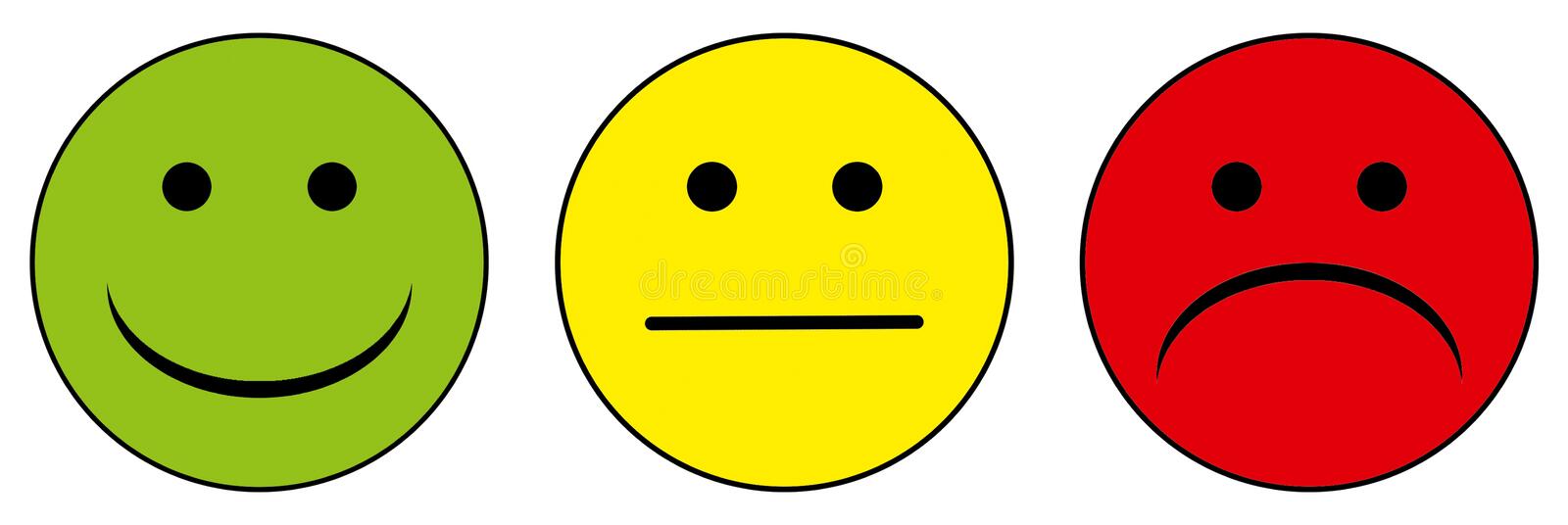 Приложение 3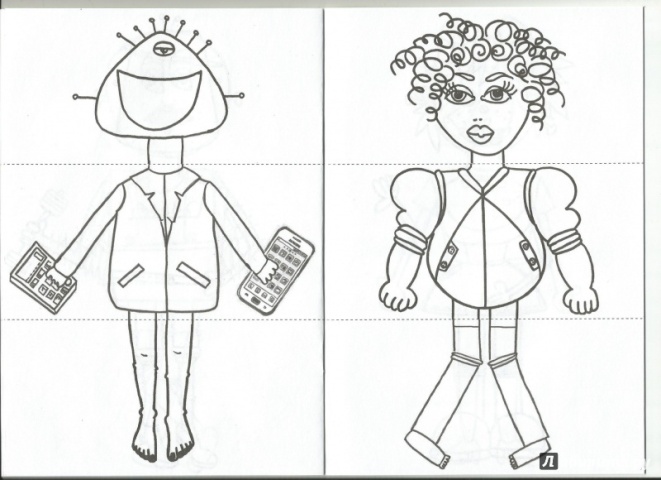 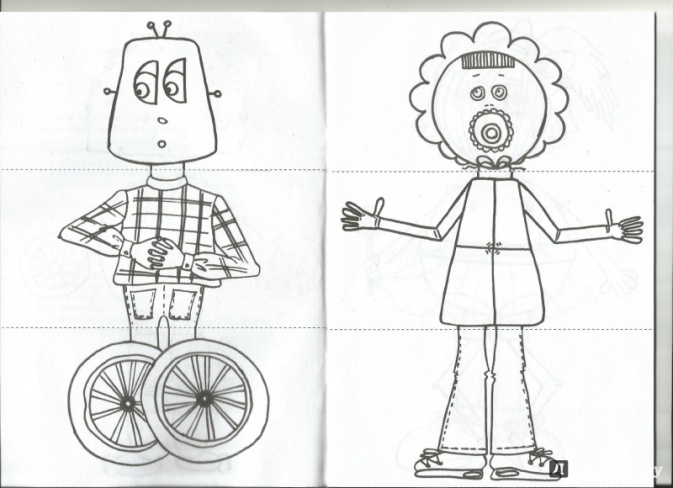 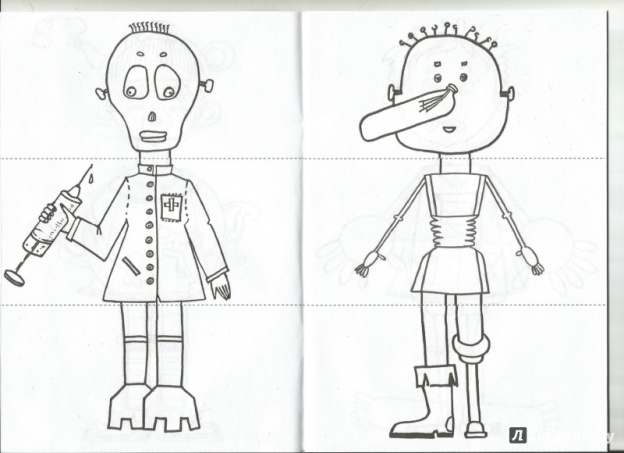 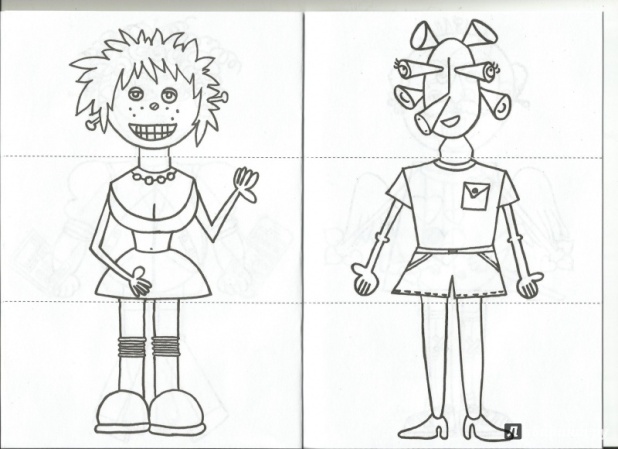 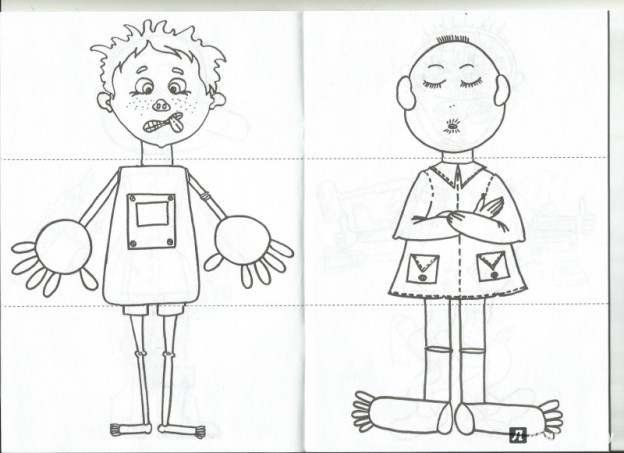 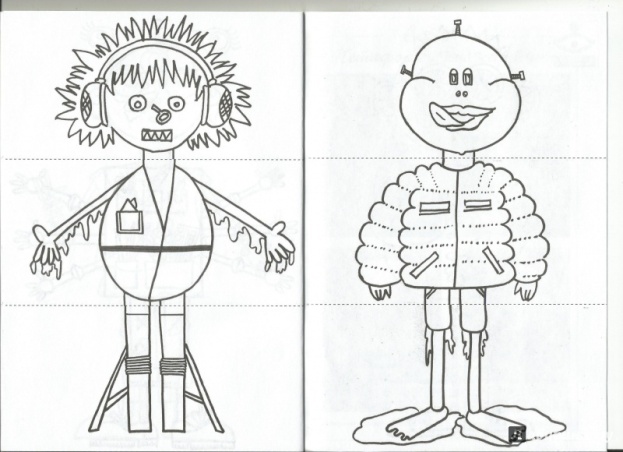 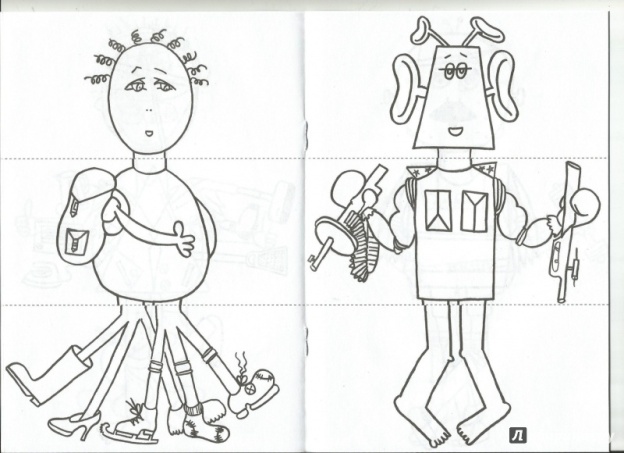 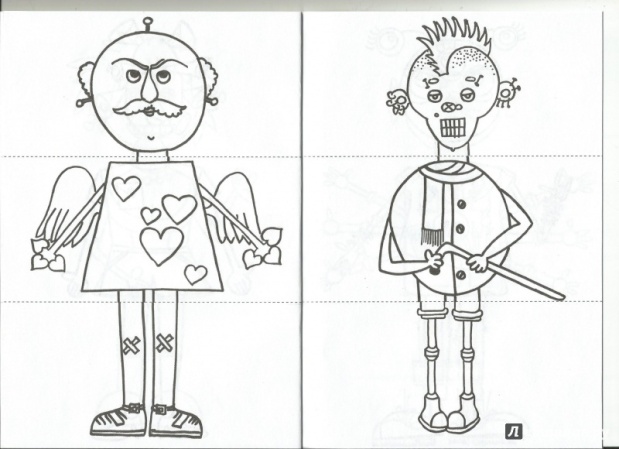 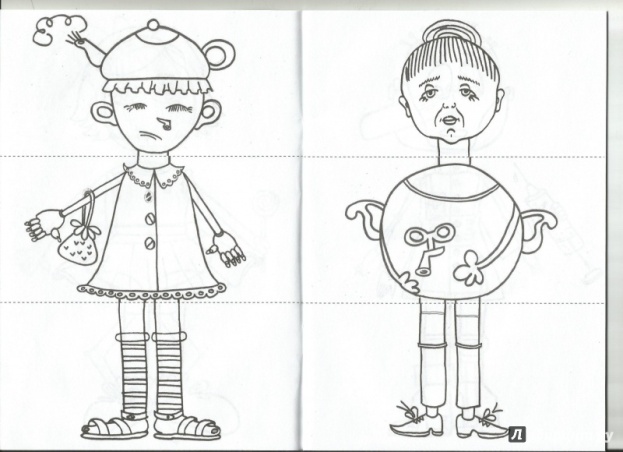 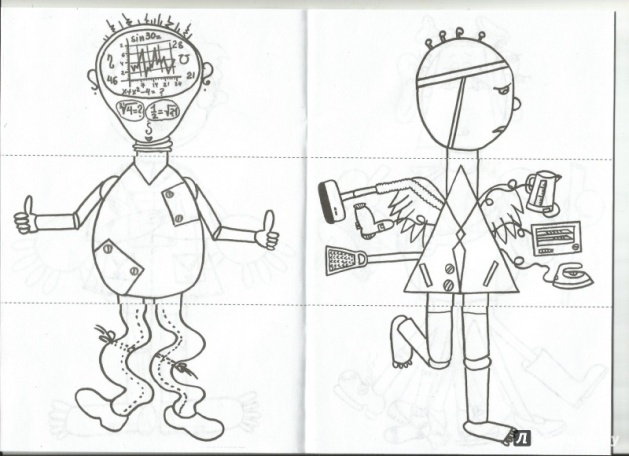 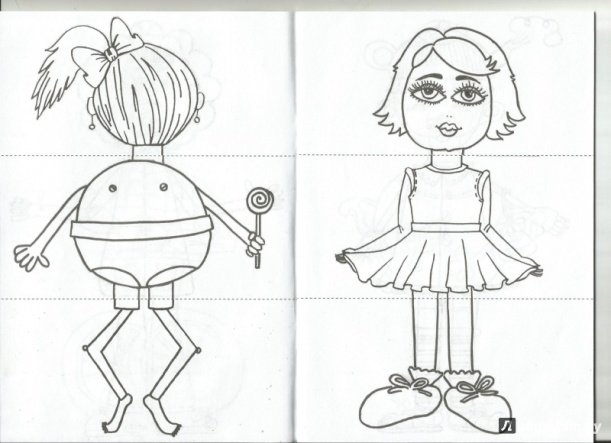 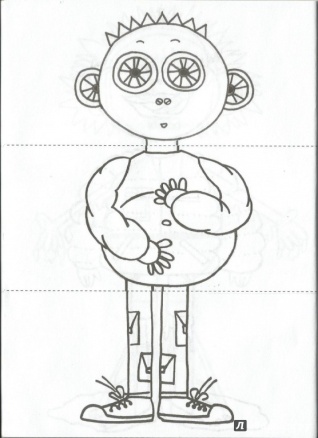 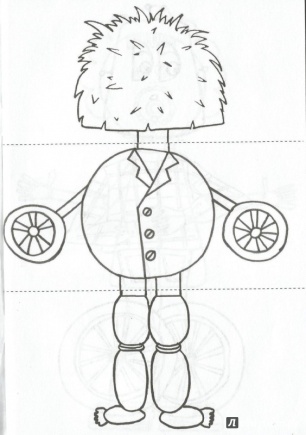 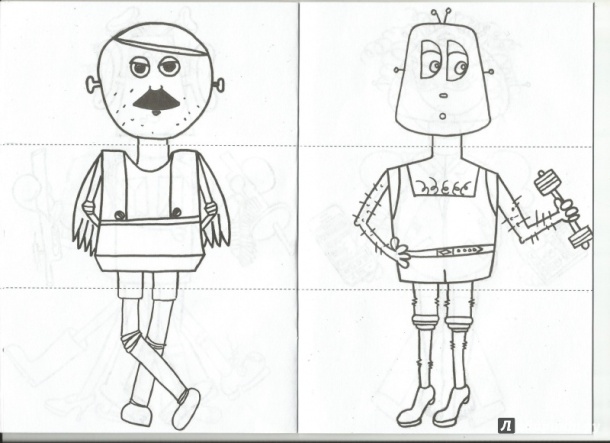 №п/пКомпетенцияКод трудовой функции1Коррекционно-развивающая работа с детьми и обучающимися, в том числе работа по восстановлению и реабилитацииA/04.72Психологическое консультирование лиц с ограниченными возможностями здоровья и обучающихся, испытывающих трудности в развитии и социальной адаптацииB/03.73Психологическая коррекция поведения и развития детей и обучающихся, испытывающих трудности в развитии и социальной адаптацииB/04.74Психологическая диагностика особенностей, испытывающих трудности в социальной адаптацииB/05.7Номер занятияТема занятияФормы работы«Все начинается с семьи»Вступление, вводная часть;Ритуал приветствия; Разминка;Правила группы; Упражнения:«Создай свой герб», «Семейный портрет», «Скульптура семьи», «Хорошее настроение», «Семь – Я»;Обсуждение, подведение итогов;Ритуал прощания.2.	«Шаг навстречу»Ритуал приветствия; Разминка;Упражнения:«Друг к другу», «Паутинка», «Знакомство руками», «Передай одним словом», «Наш дом»;Обсуждение, подведение итогов;Ритуал прощания.3.	«Давайте жить дружно: семейные нормы и правила»Ритуал приветствия; Разминка;Упражнения: «Идеальная семья», «Погода в доме», игра – «Дружная семья», практическое задание – «Традиции»; Обсуждение, подведение итогов;Ритуал прощания.4.	«Связующая нить»Ритуал приветствия; Разминка;Упражнения:«Снежный ком»,«Хорошее настроение», игра «Верно - неверно», «Дерево», «Сиамские близнецы»Обсуждение, подведение итогов;Ритуал прощания.5.	«Один в поле не воин»Ритуал приветствия; Разминка;Упражнения:«Цепочка», притча - «Колодец», «Давление», «Взгляды», «Говорю за другого»Обсуждение, подведение итогов;Ритуал прощания.6.	«Мы такие разные, а так похожи»Ритуал приветствия; Разминка;Упражнения:«Салфетка», «Мы с тобой похожи тем, что..», «Изучаем друг друга», «Посмотри на хорошего человека», «Какой я на самом деле» - практическая работа.Обсуждение, подведение итогов;Ритуал прощания.7.	«Играйте вместе с детьми»Ритуал приветствия; Разминка;Упражнения:«Доброе животное», «Веселые художники», игра - «Непослушные картинки», «Угадай, чьи руки», «Рисование живых ладошек».Обсуждение, подведение итогов;Ритуал прощания.8.	«Семейные традиции и праздники»Ритуал приветствия; Разминка;Упражнения:«Ассоциации» - представление о семье (цветок, музыка, фигура и т.д.), «Традиции нашей семьи», «Дерево семейных ценностей», викторина - «И в шутку, и в серьез».Обсуждение, подведение итогов;Ритуал прощания.9.	«Давайте говорить друг другу комплименты»Ритуал приветствия; Разминка;Упражнения:«Здравствуй», «Умей хвалить и похваливать», «Комплимент», «Добрые слова», «Подари комплимент другому» - практическая работа.Обсуждение, подведение итогов;Ритуал прощания.